ÇOK ACELE
        Koronavirüs salgını kapsamında Kamu Kurum ve Kuruluşlarının ihtiyaç duydukları maske talepleri Devlet Malzeme Ofisi Genel Müdürlüğünce (DMO) elektronik ortamda alınmaya başlanılmıştır.
        Kamu kurum ve kuruluşlarınca söz konusu taleplerin ivedilikle https://www.dmo.gov.tr adresinden DMO Müşteri Hesaplarına giriş yapılarak maske talep Formu (https://www.dmo.gov.tr//Müsteislemleri/Covid/mMasketalep) sayfasından bildirilmesi gerekmektedir.
        Bilgi ve gereğini rica ederim.

DAĞITIM :T.C.
KOCAELİ VALİLİĞİ
İl Güvenlik İşleri BürosuSayı   :14535504-951.01.15-E.796922/04/2020Konu :Kamu Kurumlarının Maske TalebiKamu Kurumlarının Maske TalebiGÖLCÜK KAYMAKAMLIĞINADursun BALABAN
Vali a.
Vali YardımcısıKaymakamlıklar
Kamu Kurum ve Kuruluşları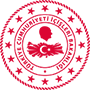 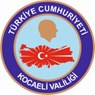 